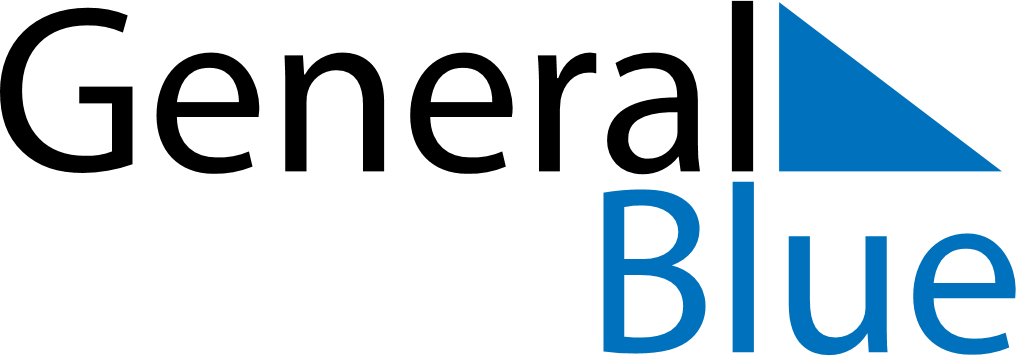 June 2024June 2024June 2024June 2024June 2024June 2024June 2024Savonranta, South Savo, FinlandSavonranta, South Savo, FinlandSavonranta, South Savo, FinlandSavonranta, South Savo, FinlandSavonranta, South Savo, FinlandSavonranta, South Savo, FinlandSavonranta, South Savo, FinlandSundayMondayMondayTuesdayWednesdayThursdayFridaySaturday1Sunrise: 3:27 AMSunset: 10:34 PMDaylight: 19 hours and 7 minutes.23345678Sunrise: 3:25 AMSunset: 10:36 PMDaylight: 19 hours and 11 minutes.Sunrise: 3:23 AMSunset: 10:38 PMDaylight: 19 hours and 15 minutes.Sunrise: 3:23 AMSunset: 10:38 PMDaylight: 19 hours and 15 minutes.Sunrise: 3:22 AMSunset: 10:40 PMDaylight: 19 hours and 18 minutes.Sunrise: 3:20 AMSunset: 10:42 PMDaylight: 19 hours and 22 minutes.Sunrise: 3:19 AMSunset: 10:44 PMDaylight: 19 hours and 25 minutes.Sunrise: 3:17 AMSunset: 10:46 PMDaylight: 19 hours and 28 minutes.Sunrise: 3:16 AMSunset: 10:48 PMDaylight: 19 hours and 31 minutes.910101112131415Sunrise: 3:15 AMSunset: 10:49 PMDaylight: 19 hours and 34 minutes.Sunrise: 3:14 AMSunset: 10:51 PMDaylight: 19 hours and 36 minutes.Sunrise: 3:14 AMSunset: 10:51 PMDaylight: 19 hours and 36 minutes.Sunrise: 3:13 AMSunset: 10:52 PMDaylight: 19 hours and 39 minutes.Sunrise: 3:12 AMSunset: 10:53 PMDaylight: 19 hours and 41 minutes.Sunrise: 3:11 AMSunset: 10:54 PMDaylight: 19 hours and 43 minutes.Sunrise: 3:10 AMSunset: 10:56 PMDaylight: 19 hours and 45 minutes.Sunrise: 3:10 AMSunset: 10:56 PMDaylight: 19 hours and 46 minutes.1617171819202122Sunrise: 3:10 AMSunset: 10:57 PMDaylight: 19 hours and 47 minutes.Sunrise: 3:09 AMSunset: 10:58 PMDaylight: 19 hours and 48 minutes.Sunrise: 3:09 AMSunset: 10:58 PMDaylight: 19 hours and 48 minutes.Sunrise: 3:09 AMSunset: 10:59 PMDaylight: 19 hours and 49 minutes.Sunrise: 3:09 AMSunset: 10:59 PMDaylight: 19 hours and 50 minutes.Sunrise: 3:09 AMSunset: 11:00 PMDaylight: 19 hours and 50 minutes.Sunrise: 3:09 AMSunset: 11:00 PMDaylight: 19 hours and 50 minutes.Sunrise: 3:09 AMSunset: 11:00 PMDaylight: 19 hours and 50 minutes.2324242526272829Sunrise: 3:10 AMSunset: 11:00 PMDaylight: 19 hours and 50 minutes.Sunrise: 3:10 AMSunset: 11:00 PMDaylight: 19 hours and 49 minutes.Sunrise: 3:10 AMSunset: 11:00 PMDaylight: 19 hours and 49 minutes.Sunrise: 3:11 AMSunset: 11:00 PMDaylight: 19 hours and 48 minutes.Sunrise: 3:12 AMSunset: 10:59 PMDaylight: 19 hours and 47 minutes.Sunrise: 3:13 AMSunset: 10:59 PMDaylight: 19 hours and 46 minutes.Sunrise: 3:14 AMSunset: 10:58 PMDaylight: 19 hours and 44 minutes.Sunrise: 3:15 AMSunset: 10:58 PMDaylight: 19 hours and 42 minutes.30Sunrise: 3:16 AMSunset: 10:57 PMDaylight: 19 hours and 40 minutes.